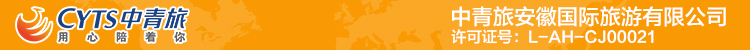 潇洒全疆游双飞13日游行程单可可托海、禾木、五彩滩、神秘喀纳斯、海上魔鬼城、赛里木湖、S21北疆沙漠公路、天山天池、 坎儿井、火焰山、葡萄园、罗布人村寨、库尔德宁草原、六星街、那拉提草原、伊犁河谷、 赛里木湖、军垦博物馆、中国彩棉13日游行程安排费用说明购物点自费点其他说明产品编号AHJT2024041805出发地安徽省-合肥市目的地乌鲁木齐市行程天数13去程交通飞机返程交通飞机参考航班散客票实际出票为准散客票实际出票为准散客票实际出票为准散客票实际出票为准散客票实际出票为准产品亮点甄选酒店】：全程当地优选酒店，特别升级两晚待评五星酒店住宿，住得舒服才能肆意嗨皮～甄选酒店】：全程当地优选酒店，特别升级两晚待评五星酒店住宿，住得舒服才能肆意嗨皮～甄选酒店】：全程当地优选酒店，特别升级两晚待评五星酒店住宿，住得舒服才能肆意嗨皮～甄选酒店】：全程当地优选酒店，特别升级两晚待评五星酒店住宿，住得舒服才能肆意嗨皮～甄选酒店】：全程当地优选酒店，特别升级两晚待评五星酒店住宿，住得舒服才能肆意嗨皮～D1D1行程详情合肥-乌鲁木齐各地乘航班飞往举世闻名的“歌舞之乡、瓜果之乡、金玉之邦”—新疆维吾尔自治区首府【乌鲁木齐】（准噶尔蒙古语为“优美的牧场”），接机后入住酒店，准备迎接明天充满惊喜的新疆精彩旅程。用餐早餐：X     午餐：X     晚餐：X   住宿乌鲁木齐标间D2D2行程详情乌鲁木齐/昌吉-可可托海-富蕴/北屯  【车程约480KM  行车约6H】详细行程 ：用餐早餐：√     午餐：√     晚餐：X   住宿富蕴/北屯 标间D3D3行程详情富蕴/北屯 -禾木-五彩滩-哈巴河/布尔津/福海    【车程约420KM  行车约6H】早餐后，乘车前往参观【禾木景区】；禾木村素有“中国第一村”的美称，是图瓦人的集中生活居住地，是仅存的3个图瓦人村落（禾木村、喀纳斯村和白哈巴村）中最远和最大的村庄，这里的房子全是原木搭成的，充满了原始的味道。在禾木村子周围的小山坡上可以俯视禾木村以及禾木河的全景，空谷幽灵、小桥流水、牧马人在从林间扬尘而过。后游览天下第一滩【五彩滩景区】五彩滩的傍晚景色尤为壮观，天上是洁白的云，地上是五彩的岸，中间是迷人的额尔齐斯河，遥相呼应，绝美画卷…晚入住酒店休息。用餐早餐：√     午餐：√     晚餐：X   住宿哈巴河/布尔津/福海 标间D4D4行程详情贾登峪/冲乎尔乡-喀纳斯湖-和什托洛盖/乌尔禾【车程约300KM  行车约4H】早餐后，乘车前往具有“人间仙境”之称的【喀纳斯风景区】，沿喀纳斯河一路观光，欣赏西伯利亚落叶松原始森林、白桦林风景，神仙塆，卧龙湾，月亮湾，鸭泽湖，游览喀纳斯湖。漫山遍野的松林，微风吹来松涛阵阵，饱览湖光山色，亦可湖边漫步，领略大自然的柔情蜜意。蓝的天，白的云，翠绿的湖水，悠悠的白桦林……真可谓是画家的地域，摄影师的天堂。抵达哈巴河/布尔津/福海入住酒店休息。用餐早餐：√     午餐：√     晚餐：X   住宿-和什托洛盖/乌尔禾标间D5D5行程详情和什托洛盖/乌尔禾-海上魔鬼城-S21沙漠公路-乌鲁木齐/昌吉【车程约520KM  行车约6H】早餐后，游览参观一个超仙的小众景点【乌伦古湖海上魔鬼城】，乌伦古湖离海最远的海，走进它，这一刻的短暂静谧无与伦比，后我们乘车踏上新疆首条沙漠高速公路S21阿乌高速公路，路线全长343公里。全程穿越准噶尔盆地，进入无人区古尔班通古特沙漠腹地，沿途领略沙漠绿洲、戈壁荒漠、雅丹地貌、草原风光，途中经过卡拉麦里有蹄类自然保护区，时有黄羊、马鹿、鹅喉羚、野驴、普氏野马等野生动物在公路两旁跳跃驰骋，一派自然和谐的沙漠风情，动物世界。后抵达乌鲁木齐/昌吉，入住酒店。用餐早餐：√     午餐：√     晚餐：√   住宿乌鲁木齐/昌吉标间D6D6行程详情乌鲁木齐/昌吉－玉器店－天山天池－乌鲁木齐【车程约120KM  行车约1.5H】详细行程：用餐早餐：√     午餐：√     晚餐：√   住宿乌鲁木齐标间D7D7行程详情昌吉/乌鲁木齐－玉器店－坎儿井-火焰山－葡萄园家访－吐鲁番 【车程约280KM  行车约4H】详细行程：用餐早餐：√     午餐：√     晚餐：X   住宿吐鲁番 标间D8D8行程详情吐鲁番-罗布人村寨－库尔勒【车程约480KM  行车约6.5H】详细行程：用餐早餐：√     午餐：√     晚餐：X   住宿库尔勒标间D9D9行程详情库尔勒-那拉提草原/那拉提/新源【车程约480KM  行车约6.5H】详细行程：用餐早餐：√     午餐：√     晚餐：X   住宿那拉提/新源标间D10D10行程详情那拉提/新源-库尔德宁草原-六星街-伊宁/清水河【车程约260KM  行车约5.5H】详细行程：用餐早餐：√     午餐：√     晚餐：X   住宿-伊宁/清水河【标间D11D11行程详情伊宁/清水河-赛里木湖-石河子【车程约550KM  行车约8H】详细行程：用餐早餐：√     午餐：√     晚餐：√   住宿石河子标间D12D12行程详情：石河子-军垦博物馆-中国彩棉-乌鲁木齐/昌吉 【车程约160KM  行车约2H】早餐后，乘车前往【石河子军垦博物馆】是全国第一家反映军垦历史的博物馆。 基本陈列石河子出土文物、军垦历史、展出图片80余幅，全面介绍了戈壁明珠石河子的发展历史。后乘车前往国家4A级旅游景区【中国彩棉】，中国彩棉集团成立于1990年，前身是新疆军区商业贸易有限公司。属于军办企业，经过多次改制在2003年经国务院批准名称冠“中国”字号。中国彩棉集团拥有全球最大的彩棉基地，科研基地，是世界彩棉标准的制定者。后入住酒店。用餐早餐：√     午餐：√     晚餐：X   住宿乌鲁木齐/昌吉 标间D13D13行程详情乌鲁木齐-合肥早餐后根据航班时间我社安排专职人员送乌鲁木齐机场。快乐的时光总是过得很快。希望短暂的北疆之行，能让您下美好的回忆，期待与您的再次相遇。大美新疆更多的美景，等您来欣赏～用餐早餐：√     午餐：X     晚餐：X   住宿无费用包含酒店安排：全程优选当地舒适型酒店双标间酒店安排：全程优选当地舒适型酒店双标间酒店安排：全程优选当地舒适型酒店双标间费用不包含1、自由活动期间个人费用1、自由活动期间个人费用1、自由活动期间个人费用项目类型描述停留时间参考价格和田玉器市民店【国石玉器】【昆灵宝玉】【玉龙河玉器城】等购物店导游根据实际情况选择120 分钟¥ 5,000.00和田玉器市民店【国石玉器】【昆灵宝玉】【玉龙河玉器城】等购物店导游根据实际情况选择120 分钟¥ 5,000.00中国彩棉中国彩棉集团成立于1990年，前身是新疆军区商业贸易有限公司。属于军办企业，经过多次改制在2003年经国务院批准名称冠“中国”字号。60 分钟¥ 1,000.00项目类型描述停留时间参考价格门票65岁以下需补门票400元/人1 分钟¥ 400.00预订须知游客报名须知及免责申明退改规则按照实际日期实际收取损失保险信息《中国公民国内旅游文明行为公约》